СОВЕТ ДЕПУТАТОВ МУНИЦИПАЛЬНОГО ОБРАЗОВАНИЯВАСИЛЬЕВСКИЙ  СЕЛЬСОВЕТ САРАКТАШСКОГО РАЙОНАОРЕНБУРГСКОЙ ОБЛАСТИТРЕТИЙ СОЗЫВРЕШЕНИЕдвадцать восьмого заседания Совета депутатовмуниципального образования Васильевский  сельсоветтретьего  созываот  28 сентября  2018 года              с. Васильевка                              №  113О пожарной безопасности на территории сельсовета            Заслушав и обсудив информацию главы администрации Васильевского сельсовета Серединова А.Н. «О пожарной безопасности на территории сельсовета» Совет депутатов Васильевского сельсовета отмечает, что  на территории муниципального образования  имеется пожарная машина,            в весенний период во всех села сельсовета проводятся собрания граждан по пожарной безопасности, ежегодно всем подворно вручаются памятки по пожарной безопасности        Совет депутатов Васильевского сельсовета Р Е Ш И Л:1.  Информацию главы Васильевского сельсовета Серединова А.Н. «О           пожарной  безопасности на территории сельсовета»  принять к сведению.2. Рекомендовать депутатам сельсовета, старостам сел, активу постоянно проводить разъяснительную работу среди населения по пожарной безопасности на территории сельсовета. 3.  Контроль за выполнением решения возложить на постоянную комиссию      по социально-экономическому развитию территории (Нигматулина Г.А.)Глава Васильевского сельсовета-Председатель Совета депутатов                                                   А.Н. СерединовРазослано: администрации  сельсовета, постоянной комиссии, прокуратуре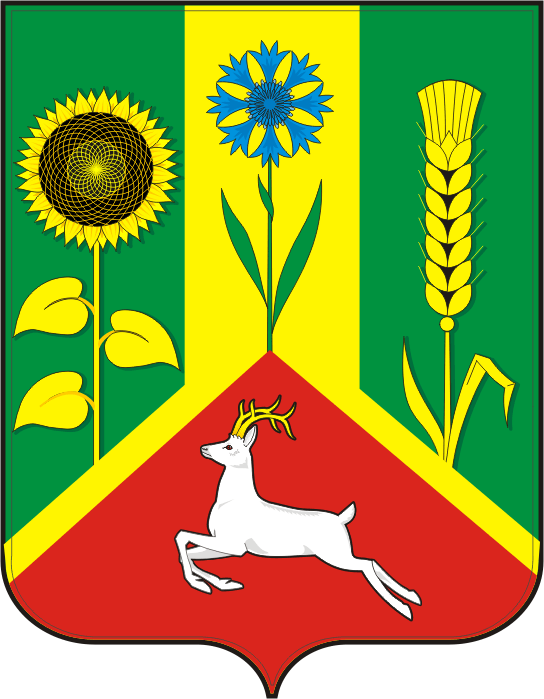 